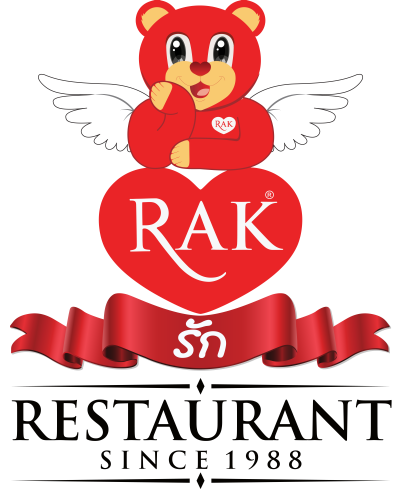 รับสมัครพนักงานดังนี้-ผช./ผจก.ร้านอาหาร, ผู้จัดการร้านฝึกหัด 	4 ตำแหน่ง -กุ๊ก, ผู้ช่วยกุ๊ก,ดีเจคาราโอเกะ 				5 ตำแหน่ง-พนักงานเสริฟ, คนล้างจาน, กัปตัน 	  12 ตำแหน่ง-แคชเชียร์, พนักงานขายงานจัดเลี้ยง 		8 ตำแหน่ง-ช่างประจำร้าน, คนงานทั่วไป 				9 ตำแหน่ง-นักศึกษาทำงาน PART-TIME 			  11 ตำแหน่ง-นักการตลาด(เก่งโซเซียลมีเดี่ย) 		   3 ตำแหน่ง-กราฟิกดีไซน์เนอร์ 						   3 ตำแหน่ง*คุณสมบัติผู้สมัคร : -ไม่จำกัดวุฒิการศึกษา -ขยัน ซื่อสัตย์ อดทนและรับผิดชอบ มีใจรักในงานที่ทำ  สนใจสมัครงาน ได้ที่ :ร้านอาหารรัก เลขที่ 308/2 ปากซอยสุโขทัย9 ถ.สุโขทัย เขตดุสิต กรุงเทพฯ 10300, รถเมล์สาย 12, 50 ผ่านหน้าร้าน, E-MAIL: RAKLAND@WINDOWSLIVE.COMโทร.09-0014-9205